1.Énoncé de missionLa mission de notre projet est de fournir des services de production d'ampoule et de gestion des déchets, protéger l'environnement et promouvoir le recyclage afin d'assurer une communauté sûre et saine pour les générations actuelles et futures. 2.La sociétéL'Etat tunisien souffre d'un handicap énergétique au cours des dernières années, pour cela il a lancé une campagne visant à sensibiliser la population et de rationaliser la consommation principalement par ces institutions:ANME:L'Agence Nationale pour la Maîtrise de l'Energie (ANME) a été créée en 1985. C'est un établissement public à caractère non administratif placé sous la tutelle du Ministère de l'Industrie.Sa mission consiste à mettre en oeuvre la politique de l'Etat dans le domaine de la maîtrise de l'énergie et ce, par l'étude, la promotion de l'efficacité énergétique, des énergies renouvelables et de la substitution de l'énergie.ANGED: L'agence de gestion des déchets nationaux (ANGED) est créée en 2005. EIle assure que les programmes nationaux de gestion et le traitement des déchets. L'agence est également responsable de la gestion de la collecte des systèmes publics, la récupération et le recyclage (emballages, plastiques, huiles, filtres à huile, batteries, etc.). Notre projet vise à contribuer à la réalisation de ces objectifs en augmentant l'efficacité énergétique tout en étant plus respectueux de l'environnement. Nous remarquons que les lampes économiques, tout en étant un produit efficace, laissent encore une quantité considérable de déchets impérissables donc nous sommes arrivés avec l'idée que nous pourrions recycler les déchets  d'où réaliser une efficacité maximale.La demande sur les lampes économiques sur le marché local dépasse l'offre ce qui crée une opportunité que notre entreprise vise à saisir pour compenser cette pénurie. Marché :*Marché international :Le marché mondial d’éclairage connait une concurrence achevée entre les lampes LCF et les nouvelles tendances tels que les lampes LED et les lampes halogènes .Par exemple en France les LCF ont une part de marché importante de 31% mais avec une baisse de 12,75%  au profit des technologies de transition 48,2% (augmentation de 36,25% pour les halogènes et de 9,38% pour les LED) .*Marché local :Selon l'ANME (Agence de contrôle national de l'énergie), c'est la répartition de la consommation tunisienne de l'énergie. Comme nous le mentionnons, l'éclairage vient en troisième position avec 17% de la consommation électrique totale.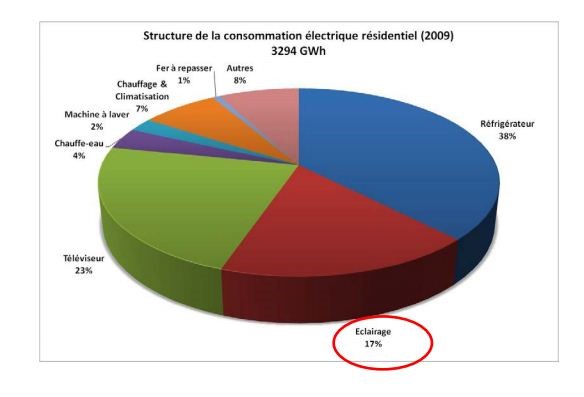 Du cout, les ventes des lampes LCF ont augmenté d’une manière significative de 400000 Lampes en 2004 à 5,4 millions lampes en 2012 avec une moyenne annuelle de 28%.Les fabricants tunisiens détiennent 60% du marché alors que les importateurs détiennent 40%.Mais le marché local est encore dominé par les lampes à incandescence (ampoules) .Les principaux concurrents directs sont :L’entreprise « Fawanis » :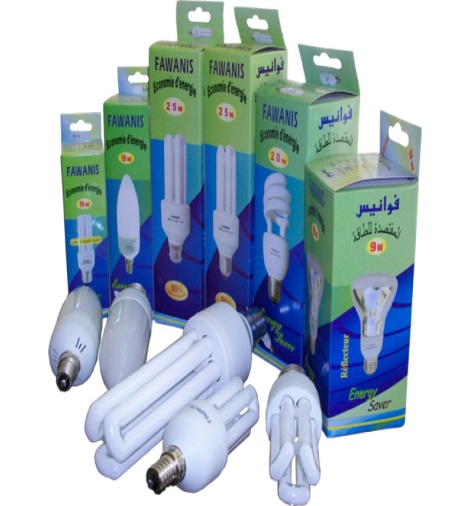 Qui a été fondée en 1989, son effectif est de 90 employés ;Elle est basée dans la région de Sousse .« Fawanis » a commencé la fabrication des lampes économiques depuis 2003.L’entreprise « Global lighting » :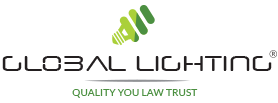 Qui a été fondée en 1997 située au centre du pays au Kairouan .Elle fabrique les lampes à incandescence ,les lampes halogènes et fluorescentes.L’entreprise « DLU » :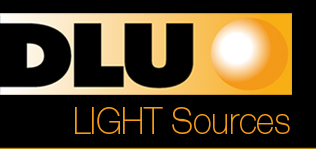 Basée à Téboulba ;Elle est totalement exportatrice  .Depuis 2009, les sociétés de fabrication des lampes essayent d’éliminer la lampe à incandescence petit à petit en baissant sa production .La clientèle :Les consommateurs sont divisés en trois groupes :a)Les particuliers b)Les entreprises qui assemblent les lampes économiques , qui importent les composants de la lampes tel que le Tube ( utilisé comme matière première qu’il importent de l’étranger ).c)Les marchés étrangers ,surtout les pays qui ont une forte culture écologique tels que les pays scandinaves .Remarque :Notre société essayera de signer des partenariats avec le gouvernement pour qu’on soit le fournisseur exclusif pour les locaux publics    (ministères , hôpitaux …).On peut dire que l’Etat est notre cible principal .  Stratégie Marketing *Products :La production sera basé sur les machines de production :*Lampes LCF 15W (puissance) ; B22 (culot) ; 850 LMS (luminosité)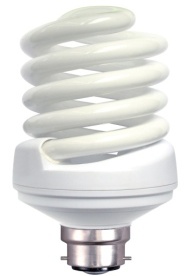 *Lampes LCF 15W (puissance) : ; C27 (culot) ; 850 LMS (luminosité)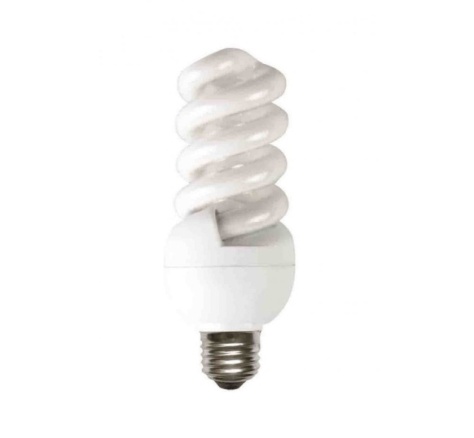 *Price :               La Lampe verte produira ses propres tubes de verre , il aura un avantage sur les concurrents que leurs produits ont en moyenne un cout de fabrication des LCF de 2,3 TND selon l'ANME. Une moyenne de 1,5 TND de ce coût de fabrication est consacré aux matières premières importées. La lampe verte peut réduire ce coût de 30% à 1Dt car le tube en verre est fabriqué en interne. L'ajout d'autres coûts d'exploitation, la fabrication totale de LCF à lampe verte sera 1,7 TND et nous prévoyons de le vendre à 2,5 TND aux grossistes avec une marge bénéficiaire de 0,8 TND par pièce et à 3 TND en detail .*Place : -Les grandes surfaces (Carrefour ,MG , Monoprix …)-Les distributeurs de fournitures électriques tels que « SIAME » (fondée en 1976 Par la STEG) ,  « SOMELEC » (Leader de son marché fondée en 1978 ) ,ainsi que la société « CLARUS »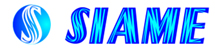 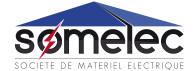 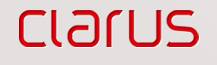 *Promotion :-Panneaux d’affichage -Promotion de vente :(réduction achat en grande quantité ;remise en cas de retour des lampes usagées …) Fournisseur :A) L’Etat :En collectant les lampes usagées, l’Etat présenté par  l’ANGED va nous les fournir pour le cycle de recyclage des lampes usagées.B) Récylum :C’est un éco-organisme à but non lucratif chargé de la collecte et du recyclage des lampes usagées, ainsi que des déchets d'équipements électriques et électroniques professionnels (DEEE Pro) du bâtiment, de l’industrie, et du médical . 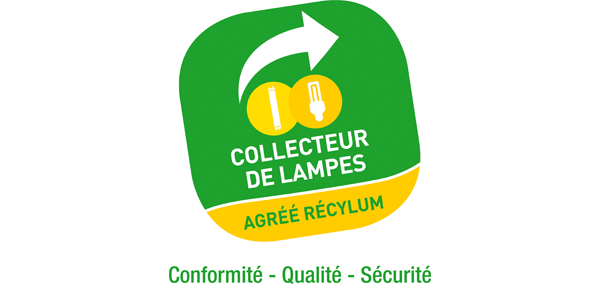 Cette association sera un partenaire même on peut dire un fournisseur principale pour nous fournir les lampes à recycler.Récylum est exclusivement financée par les éco-contributions versées par les producteurs adhérents  .Récylum étant un organisme à but non lucratif ses ressources d’une année doivent équilibrer ses charges de l’année. Les éventuels excédants sont conservés dans les comptes de Récylum à titre d’avance sur les contributions futures. 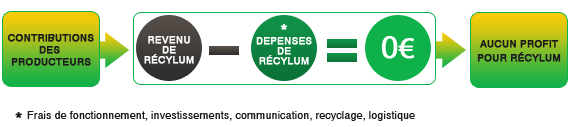 C) Artpackaging :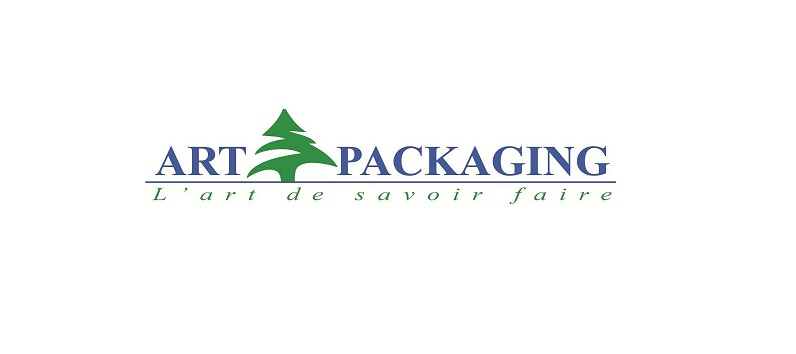                   C’est une Entreprise d’emballage et conditionnement spécialisée dans la fabrication de tous types d’emballages. Elle est fondée en 4 juin 2006 et située à Borj Louzir. Art Packaging est composée de consultants créatifs, expérimentés et spécialisés dans la création packaging.En effet, Son activité s’étend de la création graphique à la livraison des demandes dans toute la Tunisie.Cette entreprise va nous fournir les emballages des lampes et les cartons ondulés .Le local :L'établissement sera situé Sejnane dans le gouvernorat de Bizerte avec un accès à la route principale à la fois faciliter le transport des ampoules recueillies ainsi que le travail et aussi de rester hors des limites de la ville et de préférence dans un endroit plus rural pour maintenir l'image de la nature écologique de l'entreprise et aussi de préserver les ressources et tirer profit des incitations du gouvernement qui sont offerts aux installations ouvertes dans ces zones.     Un local à usage industriel situé à Séjnen ,sa surface est de 800 m² et coutera 1000dt par      mois  (Annonce sur internet).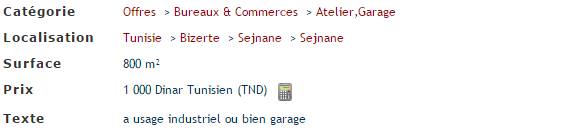 Nous avons choisi cet endroit parce que Sejnane appartient à la zone 3 du programme de développement régional d'où des investissements dans ce lieu bénéficient des avantages suivants :Avantages fiscaux:1 - Déduction de tous les revenus ou les bénéfices de l'assiette fiscale sur le revenu des personnes physiques ou impôt sur les sociétés pour encourager le développement régional2 - Déduction totale des revenus ou bénéfices réinvestis dans la souscription au capital initial, y compris les bénéfices réinvestis dans l'entrepriseLa subvention de ces avantages est soumise aux conditions prévues à l'article 7 du Code d'incitations aux investissements3 - L'exonération des droits et taxes d'effet équivalent, la suspension deDroit d'utilisation et l'imposition de la TVA est réduite de 12% pour les équipements importés qui n'ont pas fabriqués localement 4 - Exonération de la contribution à la promotion du fonds de logement pour les employésAvantages financiers:1 - Prime d'investissement:25% de l'investissement total, le fonds de roulement inclus sachant que le montant de cette prime cant dépasse 1.500.000 dinars 2 - prime d'infrastructureAPI prend en charge le projet avec une prime de 85% dans l'investissement des infrastructures.3 - La contribution de l'employeur de soutien de l'État au régime légal de sécurité sociale Le soutien par l'Etat d'une partie de la contribution de l'employeur pour une période de 5 ans à compter de la date d'entrée en activité effective du projet est fixé comme suit: Les machines :Machines ligne  de recyclage :-« Balcan Lamp Crusher MP4000 »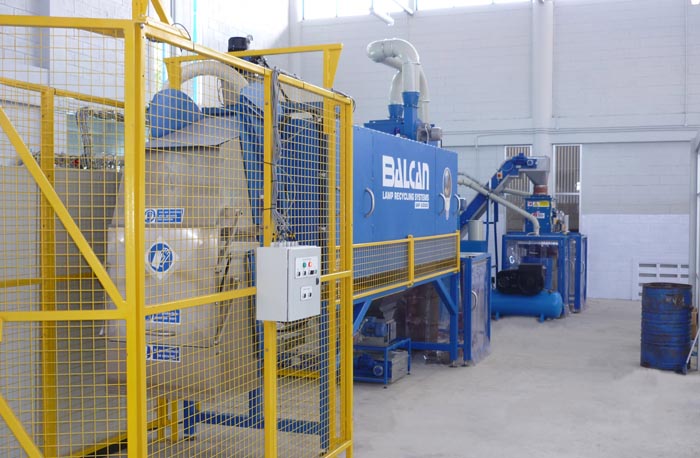 c’est une broyeuse à lampes produite par la société anglaise « Balcan », c’est la machine principale pour la ligne de recyclage  . Son Prix est de 22 500 Dt .-Convoyeur :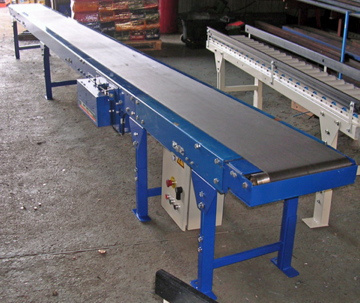 Description :  Pour la sécurité et le déplacement des débris ; Il sera un convoyeur à bande d’un longueur de 4m ,et un largeur de 30 cm .PRIX : 4 630 Dt .Description: Capacité:Lampes entières 1000-1500 / heureLampes concassées 3000-4000 / heureMélange (concassé et entier) 2500 / heurePoids équivalent 1000-1200 / heureMachines ligne d’assemblage :La meilleure offre trouvée c’est celle de l’entreprise chinoise « Xiamen ».Le matériel proposé (7 machines) coute 405700 et 30900 frais de livraison :Spiral Lamp Cleaning Machine, Coating Machine 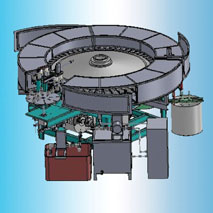 PRIX : 50 060 DtLa description :1.suitable pour le nettoyage automatique de la lampe en spirale, le séchage, le revêtement et le séchage d'Alon-c.Nettoyage à l'eau 2.hot, séchage électrique.3. chargement / déchargement automatique et capable de se connecter à la ligne de production automatique via Plc.4,60 têtes, doubles positions par tête; Capacité: 1500pcs / heure; 1opérateur. 5.Plusieurs procédures d'opération sont intégrées dans une machine, ayant pour résultat des temps de rotation moins, moins de dommages, gain de place, moins d'opérateurs requis, moins de coût de personnel et productivité améliorée. Phosphor coating machine-CFL making machine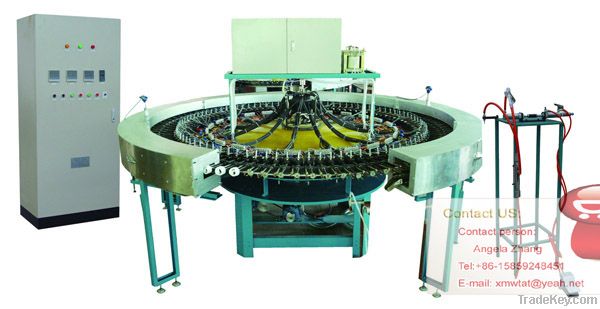 PRIX: 65 030 DtLa description:Revêtement 1.Phosphor pour T2, T3, T4, T5 spirale et semi-spirale tubes, également pour d'autres tailles de lampes si des gabarits appropriés sont adoptés.  2.Specifications: TFJ-96HM, 96 têtes, efficacité de production est 1000pcs / heure. TFJ-120HM, 120 têtes, l'efficacité de production est 13000pcs / heure.  Puissance 3.Design: 15KW, puissance réelle: <10KW.Procédure 4.Fully automatique dans la séquence de remplir phosphor de ration, rotation des tubes avant et arrière, soufflant en continu et séchage.Système de ventilation 5.Central contrôlant le volume d'air dans différentes zones. Puissance du ventilateur: 2.2KW6.Contrôlé avec Mitsubishi PLC, réglage des spirales nombre de tubes différents via l'écran tactile.7. Le phosphore de rationnement de remplissage et tournant uniformément font le revêtement même sans phosphore entassé, économisant plus de 25% de phosphore, et améliorant l'efficacité de 2.51m / WPhosphor coating machine-CFL making machine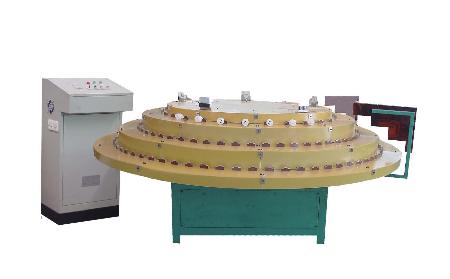 PRIX: 48 300 DtLa description:  1. 300 têtes (modèle: LLJ-300HM), ajustement de vitesse de conversion de fréquence, 1200 ~ 900pcs / heure, temps de vieillissement: 15 ~ 20 minutes, 2 opérateurs2. Modèle standard: équipé de 300 redresseurs d'inductance de grande capacité, appropriés pour le vieillissement automatique des lampes T2, T3, T4, T5 et en U de 5 à 28 W      Modèle haute puissance: équipé de 160 redresseurs à inductance de grande capacité, adapté aux lampes T2, T3, T4, T5 à spirale et type U à vieillissement automatique de 32 à 85 W3. Configuration mécanique: établi rotatoire de 3-terrasse, diamètre extérieur 2600mm4. Configuration globale:     a) Corps mécanique rotatif à 3 étages.     b) régulateur de tension variable de puissance de 30 kVA, réglage de la tension en fonction du courant et de la tension spécifiés des lampes traitées     c) Armoire de commande pour les réglages de vitesse de vieillissement ainsi que le réglage de tension / courant et la demande d'interruptionHeads Automatic Rotary Exhaust Machine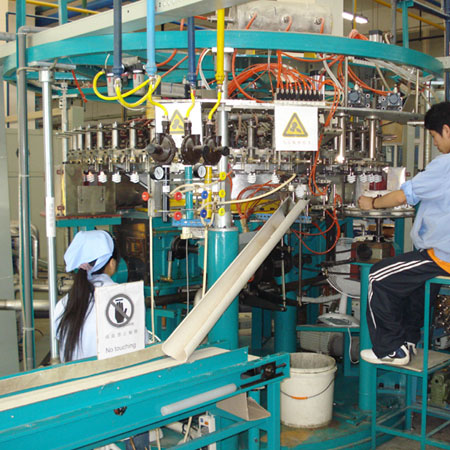 PRIX: 110 090 DtLa description:  Système rotatoire automatique de fil de machine d'échappement de têtes, puissance de conception 50kw, consommation réelle d'énergie environ 40kw.4. Remplissage de mercure: Remplissage externe automatique, amalgame et mercure tous les deux soutenus et décalés par PC.5. refroidissement: refroidissement à l'eau.6. chauffage: chauffage électrique ou chauffage au gaz.7. électrolyse: courant alternatif constant.8. Interface de contrôle et d'opération de PC. CFL sealing machine fully automatic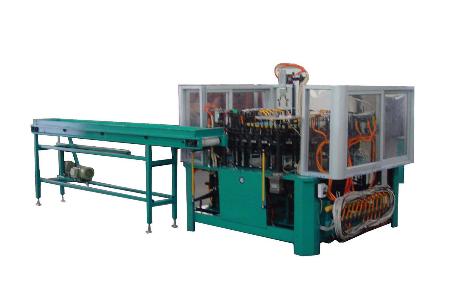 PRIX: 82 040 DtLa description:  1. Convient pour sceller la lampe semi-spirale. Capacité: 1250 Pcs / heure. Sceller les deux tubes de lampe simultanément.Le chargement 2.Automatic, le déplacement automatique de tubes, le chargement automatique de tige, l'étanchéité automatique et le déchargement automatique.3. Deux manières d'alimentation de tige: automatiquement et manuellement.4. Paramètre de paramètre par PLC et panneau tactile.Taux 5.Tarif:> 95%.6. Avantages:a) Configuration de serrage parallèle garantissant un fonctionnement stable et un taux de qualification élevé;b) chargement / déchargement automatique du tube;c) Moins de travailleurs nécessairesd) Haute efficacité.Tube- End Wiping Machine, cleaning machine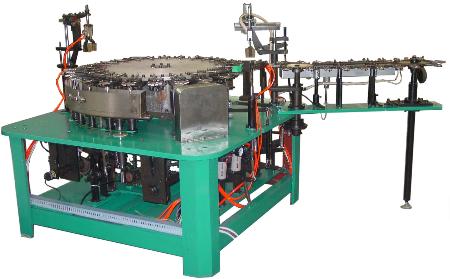 PRIX : 25 150 DtLa description :1. Essuyage phosphore interne et externe automatique du tube semi-spirale.2. Chargement automatique, préchauffage, essuyage, collecte et déchargement.3. 24 têtes,4. Capacité: 1300 pcs / heure, 1 opérateur.5. Capable de se relier à la chaîne de production automatique.Auto Assembly Machine of CFL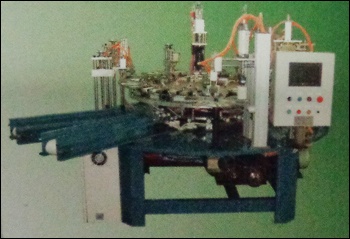 PRIX: 35 100 DtDescription: Nous sommes impliqués dans l'exportation et la fourniture d'une meilleure qualité de Machine d'assemblage automatique de CFL de Led Bulb à Xiamen, Fujian, en Chine. Cette machine est connue pour ses performances sans tracas. En outre, la machine offerte est largement utilisée dans divers secteurs d'activitéProcessus de Production ligne Recyclage :Il consiste à acheter une machine qui broie  les lampes d'une manière respectueuse de l'environnement qui correspond aux normes requises par nos sponsors internationaux. La machine est appelée broyeur à lampe Balcan et a une sortie de débris de lampe propre. La deuxième partie de cette solution est de transférer la sortie de la machine à un transporteur où les débris passe par une inspection manuelle par des travailleurs qui ramasser les métaux et matières plastiques à des récipients différents.Ligne de production :Assembler des matières premières importées avec des pièces de verre produites localement : Nous serons la seule entreprise en Tunisie qui produit la partie en verre de la lampe puisque nous exigeons que des matériaux recyclés utilisés dans le processus de fabrication. Dans ce scénario, nous aurons une ligne de fabrication de tubes de verre ainsi qu'une ligne d'assemblage.   Prévision des ventes :En parallèle avec notre analyse technique, nous avons mené une étude juridique administrative et fiscale de notre enseigne, nous nous sommes basé sur plusieurs supports d’informations et nous nous sommes adressés à plusieurs organismes entre l’agence de promotion des investissements de Tunis.Les statuts de la société se présenteront de la manière suivante :	Société “La Lampe Verte”SARL(Société à Responsabilité Limitée)Siège Social : SedjnaneLes soussignés :Mr Wael Chrichi, célibataire, de nationalité tunisienne, né le 09/10/1990 , demeurant à El Menzah 7 ,ET Mr Ramy Hedhli, Célibataire, de nationalité tunisienne, né le 07/01/1994, demeurant à Montfleury .Ont  établi ainsi qu’il suit les statuts d’une société à responsabilité limitée qu’ils ont décidé de constituer.Formation- Objet –Dénomination – siège- duréeArticle 1er : Formation de la Société Il est formé une Société à Responsabilité Limitée régie par le Code des Sociétés Commerciales du 3 Novembre 2000, le Code d’Incitations aux Investissements et par les présents statuts.Article 2 : Objet social La société a pour objet :*Le recyclage des lampes LCF usagées .*Production de Lampes à partir des lampes recyclées.*La protection de l’environnement des produits nuisant à la nature tel que la mercure.Article 3 : Dénomination La société prend la dénomination de :  La Lampe VerteDans tous les actes, factures, annonces, publications et autres documents émanant de la société, la dénomination de la société doit toujours être précédée ou suivie des mots « Société à Responsabilité Limitée » et de l’énonciation du capital social.Article 4 : Siège socialLe siège social de la société est fixé dans la région de SédjnaneArticle 5 : DuréeLa durée de la société est fixée à quatre vingt dix neuf (99) années à compter  de sa constitution définitive, sauf les cas de dissolution anticipée ou de prorogation prévues aux présents statuts.Apports – Capital socialArticle 6 : ApportsLes apports seront comme suit : Wael Chrichi : 200 000 Dt Ramy Hedhli : 175 000 Dt Subventions de l’Etat 125 000 Dt Article 7 : Capital social  Le capital social de la société sera de 500 000 Dt Article  8 : Parts Sociales – Tenue de Registre des AssociésUn registre des associés doit être tenu au siège social de la société sous la responsabilité du gérant où sont consignées les mentions suivantes :l’identité précise de  l’associée et le nombre des parts lui appartenant.L’indication des versements effectués.Les cessions et transmissions de parts sociales avec mention de la date de l’opération et de son enregistrement en cas de cession entre vifs  Les cessions et transmissions ne seront opposables à la société qu’à dater de leur inscription sur le registre des associés ou de leur signification dans les conditions ci-après déterminées.Administration de la SociétéArticle 9 : GéranceMr Wael Chrichi est nommé gérant de la société.Le gérant aura les pouvoirs les plus étendus pour agir au nom de la société et pour faire tous actes et toutes opérations compatibles avec l’objet social et dans l’intérêt de la société. Il aura la signature sociale par le simple fait d’apposer sa signature personnelle précédée de la mention indiquant la raison sociale et le gérant.Les étapes de la création:Etape 1: Déclaration d’existence et carte d’identification fiscaleBureau : Recette des Finances Délai : 24 heuresPièces à fournir :  - Une copie de l’Attestation de dépôt de déclaration du projet d’investissement (copie certifie conforme au cas ou le projet est totalement exportateur ou comportant une participation étrangère) ;- Les statuts de la société (10 exemplaires) ; - P.V. de nomination du ou des gérants au cas où les statuts ne le précisent(10 exemplaires).

NB. En cas d’apport en nature, les statuts doivent contenir leur évaluation faite par un commissaire aux apports. Toutefois si la valeur de chaque apport ne dépasse pas la somme de trois mille dinars, les associés peuvent décider, à la majorité des voix, de ne pas recourir à un commissaire aux apports. Cf. Art.100 du CSC.  - Les statuts doivent comporter la références de l’organisme dépositaire des fonds / N° du CCB & BanqueEtape 2: Déclaration d’existence et carte d’identification fiscale
Bureau : Contrôle des Impôts Délai : Séance tenante Pièces à fournir :  - Imprimé à signer, au bureau ;  - Une copie de l’attestation de dépôt de déclaration du projet d’investissement ; - Un exemplaire des statuts enregistrés ; - Un exemplaire du P.V. de nomination du ou des gérants au cas ou les statuts ne le précisent pas ;  - Une Copie de la C.I.N du ou des gérants (Une copie du passeport pour les étrangers) et du mandataire le cas échéant ; - Approbation des services concernés pour le cas des projets soumis à autorisation préalable.Etape 3: Dépôt au greffe du tribunalBureau : Greffe du Tribunal ; Délai : Séance tenante Pièces à fournir :  -  Imprimés à remplir et à signer par le gérant ou son mandataire; - Déclaration sur l’honneur à signer personnellement par le ou les gérants en double exemplaire (imprimés fournis par le bureau) ; - 2 copies de l’attestation de dépôt de déclaration du projet ;  - 2 exemplaires de statuts enregistrés ; *- 2 exemplaires enregistrés du P.V de nomination du ou des gérants au cas où les statuts ne le précisent pas ; - Traduction en langue arabe des principales dispositions des statuts non obligatoirement faite par un interprète assermenté ;  - 2 copies de la déclaration d’existence et de la carte d’identification fiscale ;  - 2 exemplaires de la pièce précisant l’adresse du siège social : certificat de propriété, contrat de location (non obligatoirement enregistré), attestation de domiciliation avec la signature légalisée de la personne domiciliataire ou comportant le cachet de l’entreprise domiciliataire avec la signature de son représentant légal; - 2 copies de la C.I.N du ou des gérants ; (2 copies du passeport pour les étrangers) ; - 2 copies de la CIN et de la carte professionnelle du commissaire aux comptes ou 2 copies de l’extrait du RC, datant de moins de trois, pour le cas d’une personne morale du commissariat aux comptes ; - Un timbre fiscal de15 DT ; - Procuration au cas où le déposant est autre que le gérant.Etape 4: Publication au JORTBureau : IORT Délai : Une semaine Pièces à fournir :  - Textes de l’avis à publier en langue arabe et française (À présenter sous la forme dactylographiée) ; - N° matricule fiscal.Etape 5: Immatriculation au Registre du commerce Bureau : Greffe du Tribunal Délai : Séance tenante Pièces à fournir :  - Une copie de la pièce d’encaissement des frais de publication au JORT  - Un timbre fiscal de 5 DT pour chaque extrait du RC demandé.Nous aboutissons en dernier lieu à l’étude financière de notre projet et l’analyse de sa rentabilité en établissant plusieurs scénarios et en tenant compte de plusieurs plans d’investissement.Investissements :Tableau récapitulatif des investissements immatériel, matériel et financiers : Plan de Financement Politiques de rémunération : Le projet est exonéré des charges sociales pour les 5 premières années4. Les prévisions de production et de ventes des LampesÉtat des résultats Conclusion Générale :Le choix de ce sujet a été motivé par la présence de la matière première dans la région d’implantation de notre projet,  l’encouragement de l’état pour ce genre d’activité et aussi l’absence d’un grand nombre de concurrence sur le marché. A cet effet tout au long de notre travail on a essayé étudier la rentabilité de notre projet et les différents facteurs de succès. Le démarrage de notre activité demande en particulier la mise en place d'outils de contrôle et d'une gestion prévisionnelle rigoureuse. Cette période de décollage est une période délicate.En résumé les facteurs clés de succès d'un projet de création d'entreprises sont :Le professionnalisme du créateur,La solidité de sa personnalité,Une compétence de gestion suffisante,Des prévisions de chiffre d'affaires réalistes et les moyens pour réaliser ces prévisions.Des investissements en matériel et en personnel raisonnables et flexibles n'imposant pas une "masse critique" trop importante et difficile à atteindre. Un plan de financement équilibré avec des fonds propres suffisants.3.Présentation de la lampe fluorescente compacte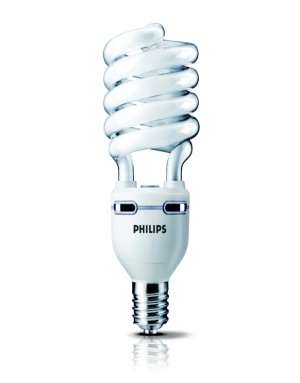 Une lampe économique est un tube d'émission de lumière fluorescente; le tube est miniaturisé, pliée en deux, trois ou quatre, ou enroulé avec une pastille contenant un ballast électronique.Ces ampoules d'économie d'énergie sont conçues pour remplacer nos ampoules classiques en raison de leurs nombreux avantages sur l'énergie et les niveaux écologiques: Les ampoules à faible consommation ont un rendement d'environ 60 à 70 lumens par watt, et une lampe fluorescente compacte 11 W produisent la même lumière comme une lampe à incandescence de 40 à 60 W.Par conséquent, des ampoules fluorescentes compactes 9W, 11W et 20W peuvent remplacer les ampoules classiques d'environ 45 W, 60 W et 100 W. La durée de vie moyenne de ces ampoules vertes est de 8.000 à 10.000 heures, une durée de vie de 6 ans pour l'éclairage quatre heures par jour. Fixer à très faible niveau de chaleur. Avantages: Très faible consommation d'énergieRentable dès la première annéeLongue vieAucun risque de brûlure93% recyclable Les inconvénients: Prix ​​d'achat élevéContient du mercure à faibles doses4. Présentation de recyclage LCF                 Il existe de nombreuses sociétés à travers le monde qui recyclent les lampes fluorescentes. Cette section se concentrera sur le processus qu'ils utilisent.Les recycleurs de tubes fluorescents utilisent une grande machine pour traiter les lampes qu'ils reçoivent.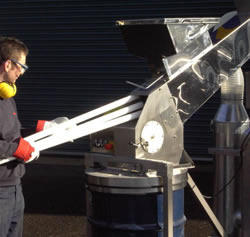 Les lampes sont introduites dans une goulotte ouverte dans la machine. Les lampes sont broyées dans une zone sous une pression négative de sorte qu'un dispositif de filtre à charbon capte le gaz et les particules provenant de la lampe pilée.Après la casse initiale, la poudre de phosphore, qui contient une grande partie du mercure restant, est tirée à partir du verre et des autres composants par un aspirateur et stocké dans un fût métallique étanche. Les composants broyés se déplacent vers le bas puis une ligne de convoyeur où les petits morceaux de verre brisé sont séparées et tombent dans un tambour et les plus grands composants restants sont laissés tomber dans un autre tambour à la fin du convoyeur.                  De nombreuses opérations de recyclage des lampes se composent uniquement de la machine qui sépare ces matières et contient en toute sécurité le mercure. Une fois que le verre, le métal et phosphore contenant du mercure sont séparés, ils sont envoyés pour le recyclage secondaire. Le métal est principalement en aluminium et est recyclé dans les opérations d'aluminium secondaire.Le verre est souvent utilisé comme un agrégat en béton ou fibre de verre. La poudre de phosphore contenant du mercure est traité par une installation qui présente un dispositif de traitement à l'autoclave. Certaines installations de traitement de la lampe sont capables de rétorquer sur place.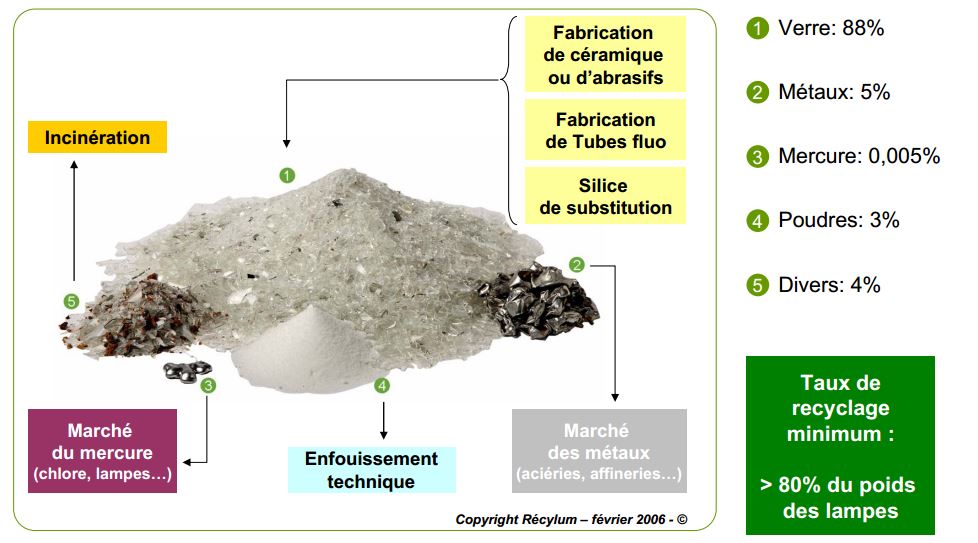                    Les LFC diffèrent dans la construction physique de tubes fluorescents. La principale différence est que le ballast est intégré sur la plupart des lampes fluorescentes compactes. Les ballasts pour tubes fluorescents sont dans la fixation de la lampe et ne sont pas remplacés. Les recycleurs de lampes ne sont pas mis au point un moyen standard de faire face aux ballasts LCF. La machine de recyclage n'endommage pas les embouts et les ballasts qui sont alimentés et reste intacts. Les recycleurs trient les ballasts et les culots fonctionnels et les mettent dans le bac métallique à l'extrémité de la machine, où ils sont ensuite expédiés dans la deuxieme phase du recyclage.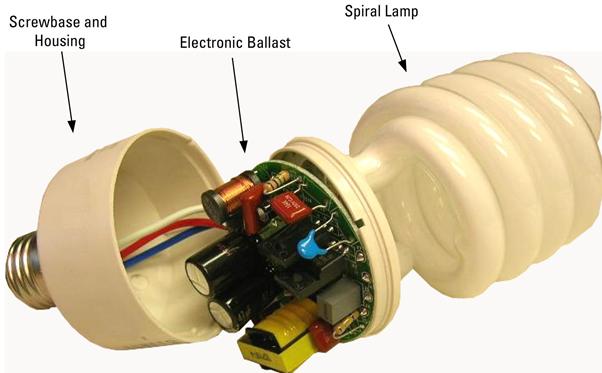 AnnéeLa Partie supportée par l'Etat1ère année80%2ème année65%3ème année50%4ème année35%5ème année20%PrixQuantitéTotal1ère année1ère année2,5009360002 340 0002ème année2ème année2,6509360002 480 4003ème année2,8102,8109360002 630 160PostesNombreSalaire mensuelSalaire annuelDirecteur général011 20014 400Directeur des opérations011 00012 000Ouvriers de production08(400*8) 3 20038 400Chauffeur014004 800Gardien014004 800Technicien017509 000136 95083 400PostesAgeQualificationDirecteur général23-30BTS Logistique de distributionDirecteur des opérations23-30BTS Logistique de distributionOuvriers de production20-35CAP éléctroniquesChauffeur23-35Permis de conduire B
Experiance 3 ansNiveau secondaireGardienIndifférentNiveau secondaireTechnicien23-35BTP éléctronique Experiance 2 ansInvestissementsInvestissementsInvestissementsInvestissementsNature des investissementsDurée2018ITMOI5442 900Equipement de bureau : mobilier712 000Equipement de bureau : Informatique31 699Matériel de transport539 038Total investissements corporels495 637Frais préliminaire3800Cautions (non amorties)2 000Total investissements financiers2 800Total investissements498 437201820192020TotalTotal des investissements498 437.000498 437.000Variation du B.F.R.131 000.00026 000.00032 000.000189 000.000Remboursement des emprunts0.00022 000.00022 000.00022 000.000Total besoins629 437.00048 000.00054 000.000709 437.000Total capital social375 000.000375 000.000Total subventions125 000.000125 000.000Emprunts100 000.000100 000.000Total ressources600 000.0000.0000.000600 000.000Ressources – Besoins-29 437.000-48 000.000-54 000.000-109 437.0002018201820182018FonctionSalaire mensuelEffectif Coût annuelDirecteur général1 200114 400Directeur des opération1 0001 12 000Ouvriers de production400838400Chauffeur40014 800Gardien40014 800technicien75019 000gratification6 950TotalTotal1390 3502019201920192019FonctionSalaire mensuelEffectif Coût annuelDirecteur général1 200114 400Directeur des opération1 0001 12 000Ouvriers de production400838400Chauffeur40014 800Gardien40014 800technicien75019 000gratification6 950TotalTotal1390 3502020202020202020FonctionSalaire mensuelEffectif Coût annuelDirecteur général1 200114 400Directeur des opérations1 0001 12 000Ouvriers de production400838400Chauffeur40014 800Gardien40014 800technicien75019 000gratification6 950TotalTotal1390 3501ére année2éme année3éme annéeLampe CFL 15W B22819 000868 140920 556Lampe CFL 15W E271 521 0001 612 2601 709 604Total2 340 0002 480 4002 630 160201820192020Chiffre d'Affaires total2 340 000.0002 480 400.0002 630 360.000Total produits2 340 000.0002 480 400.0002 630 360.000Total achats consommés1 047 600.0001 163 520.0001 242 180.000Total autres achats et charges externes23 640.00027 930.00033 210.000Total consommations intermédiaires1 071 240.0001 191 450.0001 275 390.000Charges de Personnel90 350.00090 350.00090 350.000Dotation aux amortissements98 934.600197 629.200296 323.400Charges Financières Nettes  0.0002 000.0002 000.000Résultat avant impôt1 079 475.400998 970.800966 296.000Impôt sur les bénéficesRésultat après impôt1 079 475.400998 970.800966 296.0006. Bilan de fin d’exercice :       Bilan prévisionnel simplifié6. Bilan de fin d’exercice :       Bilan prévisionnel simplifié6. Bilan de fin d’exercice :       Bilan prévisionnel simplifié6. Bilan de fin d’exercice :       Bilan prévisionnel simplifié201820192020Actif non courantsImmobilisations, corporelles495 637.000495 637.000495 637.000amortissement(98 694.600)(197 389.200)(296 083.400)Immobilisations financières2 800.0002 800.0002 800.000Amortissements immobilisations financières(264.000)(528.000)(800.000)Fonds de roulement200 521.600279 480.200358 410.400Actif courantStocks0.000 0.0000.000Autres actifs courants90 350.000112 350.000112 350.000Clients et comptes rattachés156 000.000180 000.000243 000.000Liquidité et équivalents liquidité1 058 647.000 2 088 576.4003 101 838.600Total des actifs1 704 475.4002 681 446.2003 658 742.200Capitaux propres375 000.000375 000.000375 000.000Subvention Etat 125 000.000125 000.000125 000.000Résultats reporté 0.0001 079 475.4002 078 446.200Résultat de l’exercice1 079 475.400998 970.800966 296.000Passif Non Courant Emprunt 100 000.000 80 000.000 60 000.000 Passifs courantsfournisseurs et comptes rattachés25 000.00023 000.00054 000.000Total des Capitaux propres   passifs 1 704 475.4002 681 446.2003 658 742.200Besoin en fonds de roulement131 000.000157 000.000189 000.000Trésorerie69 521.600122 480.200169 410.4007. Budget de trésorerie :7. Budget de trésorerie :7. Budget de trésorerie :7. Budget de trésorerie :7. Budget de trésorerie :7. Budget de trésorerie :7. Budget de trésorerie :janv 2018févr 2018mars 2018avr 2018 mai 2018 juin 2018juil 2018août 2018 sept 2018oct 2018nov 2018N		Nov 2018déc 2018 Trésorerie de début de mois 201763.833299964,666398165,499496366,332594567,165692767,998790968,831889169,664987370,4971085571,3301183772,163Achats T.T.C. 87 300.00087 300.00087 300.00087 300.00087 300.00087 300.00087 300.00087 300.00087 300.00087 300.00087 300.00064270.000Frais généraux T.T.C. 1970.0001970.0001970.0001970.0001970.0001970.0001970.0001970.0001970.0001970.0001970.0000.000Rémunérations nettes 7529.1677529.1677529.1677529.1677529.1677529.1677529.1677529.1677529.1677529.1677529.1677529.167Investissements 498 437.000Echéances d'emprunt 0.0000.0000.0000.0000.0000.0000.0000.0000.0000.0000.0000.000Total décaissements 593236.16796799.16796799.16796799.16796799.16796799.16796799.16796799.16796799.16796799.16796799.16771799.167Ventes T.T.C. 195 000.000195 000.000195 000.000195 000.000195 000.000195 000.000195 000.000195 000.000195 000.000195 000.000195 000.00039 000.000Capital 375 000.000Subventions 125 000.000Emprunts 100 000.00Total encaissements 795 000.000195 000.000195 000.000195 000.000195 000.000195 000.000195 000.000195 000.000195 000.000195 000.000195 000.00039 000.000Ecart encaissements-décaissements 201763.83398200.83398200.83398200.83398200.83398200.83398200.83398200.83398200.83398200.83398200.833-32799.167Trésorerie de fin de mois 201763,833299964,666398165,499496366,332594567,165692767,998790968,831889169,664987370,4971085571,3301183772,1631150972,996